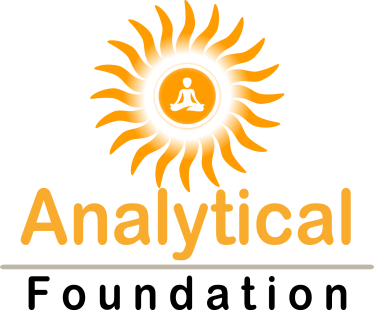        Indian Analytical & Medical Instruments Manufacturer Association (IAMIMA)D- 156, Sant Vihar Society, Aswamegh Nagar, Tandalja,Vadodara, Gujarat.Corporate Membership Form: Rs. 30,000/-Admission Fee. : Rs. 1000/-Total Fee: Rs. 31,000/-I/We                                    hereby certify that all information furnished by me/us is true to the best of my/our knowledge. I am solely responsible for updating / correcting any changes in the above information.We wish to become a corporate member and we are making a payment of Rs. 31,000/- towards the corpus of the association as under:A cheque/draft number                          dtd.                       drawn on                         in favor of “Analytical Foundation.”               Bank Details:                Name: Analytical Foundation               Account No. : 000305018231          IFSC Code: ICIC0000003         Branch:  Vadodara                     Address: 42, Haribhakti Society, Nr. Chakli Circle,                 Old Padra Road and Vadodara- 390007Date:                                                                                                         Authorized Signatory and Stamp       FOR OFFICE USEANALYTICAL FOUNDATIOND-156, Sant Vihar Society, Ashwamegh Nagar, Tandalja, Vadodara, Gujarat, India - 390007Amount Received:                                                              Date:      Mode of Payment:                                                                 Membership Number Allotted:                                                                                                          Signature of Hon. SecretaryName of the Company:Office Address:  City:  Pin code:  CountryTelephone No.:Fax No.:Email ID:Web Site:Contact Person 1:Name :Designation:Contact No.Contact Person 2:Name :Designation:Contact No.Sphere of Activity: Government Agency / Organization NGO/ UN Body Trader / Distributor Agent / Representative Regulator Manufacturer Importer AssociationOther, please specify.Area of Interest Analytical Laboratory suppliesDiagnostics / Surgical Dressings / Medical DevicesBulk Drugs, Additives, IntermediatesContract Manufacturing/Research/Clinical Trials (CROs)/Custom SynthesisEnvironmental Control equipment and servicesHealth servicesNutraceuticalsPharmaceuticalsTrade publicationsTechnologies & consultancyAPI’sBiotechnology/ Biotechnology ProductsFormulationsISO/ GMP Consultancy ServicesPharma Packing MaterialsR &D ServicesTrade AssociationsUtility, Utility Services & MaintenanceOther, please specifyHow did you hear about us?NewspaperTrade PublicationSocial MediaTrade PublicationE- MailerDirect InvitationsWeb Search